                Quarterly Self-Monitoring 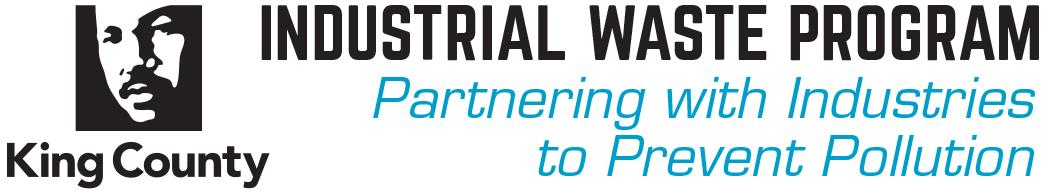                 Report for BreweriesMonitoring Period: Quarter #: _____Year: _____Company Name: ___________________________________     Sample Site No.: ______________________________________     Permit/DA No.: _____________________________________1 A pH violation has occurred if:  1. A pH reading is below 5.0 (for any amount of time) or 2. A pH reading is between 5.5 and 5.0 for more than 15 minutes.  Report the pH value and duration of each pH excursion.Sample DateMonth: Month: Month: Month: Month: Month: Month: Month: Month: Month: Month: Month: Month: Month: Month: Month: Month: Month: Due 15th of April, July, October, January for previous quarterDue 15th of April, July, October, January for previous quarterSample DatepH Min(S.U.)1pH Max(S.U.)Settleable Solids (ml/L)Settleable Solids (ml/L)Daily Flow (gal per day)Daily Flow (gal per day)pH Min(S.U.)1pH Max(S.U.)Settleable Solids (ml/L)Settleable Solids (ml/L)Daily Flow (gal per day)Daily Flow (gal per day)pH Min(S.U.)1pH Max(S.U.)Settleable Solids (ml/L)Settleable Solids (ml/L)Settleable Solids (ml/L)Daily Flow (gal per day)Due 15th of April, July, October, January for previous quarterDue 15th of April, July, October, January for previous quarter1I certify under penalty of law that this document and all attachments were prepared under my direction or supervision in accordance with a system designed to assure that qualified personnel properly gather and evaluate the information submitted. Based on my inquiry of the person or persons who manage the system, or those persons directly responsible for gathering the information, the information submitted is, to the best of my knowledge and belief, true, accurate, and complete. I am aware that there are significant penalties for submitting false information, including the possibility of fine and imprisonment for knowing violations.  I further certify that all data requiring a laboratory analysis were analyzed by a Washington State Department of Ecology accredited laboratory for each parameter tested.______									_____________Signature of Principal Executive or Authorized Agent		Position/Title		DateI certify under penalty of law that this document and all attachments were prepared under my direction or supervision in accordance with a system designed to assure that qualified personnel properly gather and evaluate the information submitted. Based on my inquiry of the person or persons who manage the system, or those persons directly responsible for gathering the information, the information submitted is, to the best of my knowledge and belief, true, accurate, and complete. I am aware that there are significant penalties for submitting false information, including the possibility of fine and imprisonment for knowing violations.  I further certify that all data requiring a laboratory analysis were analyzed by a Washington State Department of Ecology accredited laboratory for each parameter tested.______									_____________Signature of Principal Executive or Authorized Agent		Position/Title		Date2I certify under penalty of law that this document and all attachments were prepared under my direction or supervision in accordance with a system designed to assure that qualified personnel properly gather and evaluate the information submitted. Based on my inquiry of the person or persons who manage the system, or those persons directly responsible for gathering the information, the information submitted is, to the best of my knowledge and belief, true, accurate, and complete. I am aware that there are significant penalties for submitting false information, including the possibility of fine and imprisonment for knowing violations.  I further certify that all data requiring a laboratory analysis were analyzed by a Washington State Department of Ecology accredited laboratory for each parameter tested.______									_____________Signature of Principal Executive or Authorized Agent		Position/Title		DateI certify under penalty of law that this document and all attachments were prepared under my direction or supervision in accordance with a system designed to assure that qualified personnel properly gather and evaluate the information submitted. Based on my inquiry of the person or persons who manage the system, or those persons directly responsible for gathering the information, the information submitted is, to the best of my knowledge and belief, true, accurate, and complete. I am aware that there are significant penalties for submitting false information, including the possibility of fine and imprisonment for knowing violations.  I further certify that all data requiring a laboratory analysis were analyzed by a Washington State Department of Ecology accredited laboratory for each parameter tested.______									_____________Signature of Principal Executive or Authorized Agent		Position/Title		Date3I certify under penalty of law that this document and all attachments were prepared under my direction or supervision in accordance with a system designed to assure that qualified personnel properly gather and evaluate the information submitted. Based on my inquiry of the person or persons who manage the system, or those persons directly responsible for gathering the information, the information submitted is, to the best of my knowledge and belief, true, accurate, and complete. I am aware that there are significant penalties for submitting false information, including the possibility of fine and imprisonment for knowing violations.  I further certify that all data requiring a laboratory analysis were analyzed by a Washington State Department of Ecology accredited laboratory for each parameter tested.______									_____________Signature of Principal Executive or Authorized Agent		Position/Title		DateI certify under penalty of law that this document and all attachments were prepared under my direction or supervision in accordance with a system designed to assure that qualified personnel properly gather and evaluate the information submitted. Based on my inquiry of the person or persons who manage the system, or those persons directly responsible for gathering the information, the information submitted is, to the best of my knowledge and belief, true, accurate, and complete. I am aware that there are significant penalties for submitting false information, including the possibility of fine and imprisonment for knowing violations.  I further certify that all data requiring a laboratory analysis were analyzed by a Washington State Department of Ecology accredited laboratory for each parameter tested.______									_____________Signature of Principal Executive or Authorized Agent		Position/Title		Date4I certify under penalty of law that this document and all attachments were prepared under my direction or supervision in accordance with a system designed to assure that qualified personnel properly gather and evaluate the information submitted. Based on my inquiry of the person or persons who manage the system, or those persons directly responsible for gathering the information, the information submitted is, to the best of my knowledge and belief, true, accurate, and complete. I am aware that there are significant penalties for submitting false information, including the possibility of fine and imprisonment for knowing violations.  I further certify that all data requiring a laboratory analysis were analyzed by a Washington State Department of Ecology accredited laboratory for each parameter tested.______									_____________Signature of Principal Executive or Authorized Agent		Position/Title		DateI certify under penalty of law that this document and all attachments were prepared under my direction or supervision in accordance with a system designed to assure that qualified personnel properly gather and evaluate the information submitted. Based on my inquiry of the person or persons who manage the system, or those persons directly responsible for gathering the information, the information submitted is, to the best of my knowledge and belief, true, accurate, and complete. I am aware that there are significant penalties for submitting false information, including the possibility of fine and imprisonment for knowing violations.  I further certify that all data requiring a laboratory analysis were analyzed by a Washington State Department of Ecology accredited laboratory for each parameter tested.______									_____________Signature of Principal Executive or Authorized Agent		Position/Title		Date5I certify under penalty of law that this document and all attachments were prepared under my direction or supervision in accordance with a system designed to assure that qualified personnel properly gather and evaluate the information submitted. Based on my inquiry of the person or persons who manage the system, or those persons directly responsible for gathering the information, the information submitted is, to the best of my knowledge and belief, true, accurate, and complete. I am aware that there are significant penalties for submitting false information, including the possibility of fine and imprisonment for knowing violations.  I further certify that all data requiring a laboratory analysis were analyzed by a Washington State Department of Ecology accredited laboratory for each parameter tested.______									_____________Signature of Principal Executive or Authorized Agent		Position/Title		DateI certify under penalty of law that this document and all attachments were prepared under my direction or supervision in accordance with a system designed to assure that qualified personnel properly gather and evaluate the information submitted. Based on my inquiry of the person or persons who manage the system, or those persons directly responsible for gathering the information, the information submitted is, to the best of my knowledge and belief, true, accurate, and complete. I am aware that there are significant penalties for submitting false information, including the possibility of fine and imprisonment for knowing violations.  I further certify that all data requiring a laboratory analysis were analyzed by a Washington State Department of Ecology accredited laboratory for each parameter tested.______									_____________Signature of Principal Executive or Authorized Agent		Position/Title		Date6I certify under penalty of law that this document and all attachments were prepared under my direction or supervision in accordance with a system designed to assure that qualified personnel properly gather and evaluate the information submitted. Based on my inquiry of the person or persons who manage the system, or those persons directly responsible for gathering the information, the information submitted is, to the best of my knowledge and belief, true, accurate, and complete. I am aware that there are significant penalties for submitting false information, including the possibility of fine and imprisonment for knowing violations.  I further certify that all data requiring a laboratory analysis were analyzed by a Washington State Department of Ecology accredited laboratory for each parameter tested.______									_____________Signature of Principal Executive or Authorized Agent		Position/Title		DateI certify under penalty of law that this document and all attachments were prepared under my direction or supervision in accordance with a system designed to assure that qualified personnel properly gather and evaluate the information submitted. Based on my inquiry of the person or persons who manage the system, or those persons directly responsible for gathering the information, the information submitted is, to the best of my knowledge and belief, true, accurate, and complete. I am aware that there are significant penalties for submitting false information, including the possibility of fine and imprisonment for knowing violations.  I further certify that all data requiring a laboratory analysis were analyzed by a Washington State Department of Ecology accredited laboratory for each parameter tested.______									_____________Signature of Principal Executive or Authorized Agent		Position/Title		Date7I certify under penalty of law that this document and all attachments were prepared under my direction or supervision in accordance with a system designed to assure that qualified personnel properly gather and evaluate the information submitted. Based on my inquiry of the person or persons who manage the system, or those persons directly responsible for gathering the information, the information submitted is, to the best of my knowledge and belief, true, accurate, and complete. I am aware that there are significant penalties for submitting false information, including the possibility of fine and imprisonment for knowing violations.  I further certify that all data requiring a laboratory analysis were analyzed by a Washington State Department of Ecology accredited laboratory for each parameter tested.______									_____________Signature of Principal Executive or Authorized Agent		Position/Title		DateI certify under penalty of law that this document and all attachments were prepared under my direction or supervision in accordance with a system designed to assure that qualified personnel properly gather and evaluate the information submitted. Based on my inquiry of the person or persons who manage the system, or those persons directly responsible for gathering the information, the information submitted is, to the best of my knowledge and belief, true, accurate, and complete. I am aware that there are significant penalties for submitting false information, including the possibility of fine and imprisonment for knowing violations.  I further certify that all data requiring a laboratory analysis were analyzed by a Washington State Department of Ecology accredited laboratory for each parameter tested.______									_____________Signature of Principal Executive or Authorized Agent		Position/Title		Date8I certify under penalty of law that this document and all attachments were prepared under my direction or supervision in accordance with a system designed to assure that qualified personnel properly gather and evaluate the information submitted. Based on my inquiry of the person or persons who manage the system, or those persons directly responsible for gathering the information, the information submitted is, to the best of my knowledge and belief, true, accurate, and complete. I am aware that there are significant penalties for submitting false information, including the possibility of fine and imprisonment for knowing violations.  I further certify that all data requiring a laboratory analysis were analyzed by a Washington State Department of Ecology accredited laboratory for each parameter tested.______									_____________Signature of Principal Executive or Authorized Agent		Position/Title		DateI certify under penalty of law that this document and all attachments were prepared under my direction or supervision in accordance with a system designed to assure that qualified personnel properly gather and evaluate the information submitted. Based on my inquiry of the person or persons who manage the system, or those persons directly responsible for gathering the information, the information submitted is, to the best of my knowledge and belief, true, accurate, and complete. I am aware that there are significant penalties for submitting false information, including the possibility of fine and imprisonment for knowing violations.  I further certify that all data requiring a laboratory analysis were analyzed by a Washington State Department of Ecology accredited laboratory for each parameter tested.______									_____________Signature of Principal Executive or Authorized Agent		Position/Title		Date9I certify under penalty of law that this document and all attachments were prepared under my direction or supervision in accordance with a system designed to assure that qualified personnel properly gather and evaluate the information submitted. Based on my inquiry of the person or persons who manage the system, or those persons directly responsible for gathering the information, the information submitted is, to the best of my knowledge and belief, true, accurate, and complete. I am aware that there are significant penalties for submitting false information, including the possibility of fine and imprisonment for knowing violations.  I further certify that all data requiring a laboratory analysis were analyzed by a Washington State Department of Ecology accredited laboratory for each parameter tested.______									_____________Signature of Principal Executive or Authorized Agent		Position/Title		DateI certify under penalty of law that this document and all attachments were prepared under my direction or supervision in accordance with a system designed to assure that qualified personnel properly gather and evaluate the information submitted. Based on my inquiry of the person or persons who manage the system, or those persons directly responsible for gathering the information, the information submitted is, to the best of my knowledge and belief, true, accurate, and complete. I am aware that there are significant penalties for submitting false information, including the possibility of fine and imprisonment for knowing violations.  I further certify that all data requiring a laboratory analysis were analyzed by a Washington State Department of Ecology accredited laboratory for each parameter tested.______									_____________Signature of Principal Executive or Authorized Agent		Position/Title		Date10I certify under penalty of law that this document and all attachments were prepared under my direction or supervision in accordance with a system designed to assure that qualified personnel properly gather and evaluate the information submitted. Based on my inquiry of the person or persons who manage the system, or those persons directly responsible for gathering the information, the information submitted is, to the best of my knowledge and belief, true, accurate, and complete. I am aware that there are significant penalties for submitting false information, including the possibility of fine and imprisonment for knowing violations.  I further certify that all data requiring a laboratory analysis were analyzed by a Washington State Department of Ecology accredited laboratory for each parameter tested.______									_____________Signature of Principal Executive or Authorized Agent		Position/Title		DateI certify under penalty of law that this document and all attachments were prepared under my direction or supervision in accordance with a system designed to assure that qualified personnel properly gather and evaluate the information submitted. Based on my inquiry of the person or persons who manage the system, or those persons directly responsible for gathering the information, the information submitted is, to the best of my knowledge and belief, true, accurate, and complete. I am aware that there are significant penalties for submitting false information, including the possibility of fine and imprisonment for knowing violations.  I further certify that all data requiring a laboratory analysis were analyzed by a Washington State Department of Ecology accredited laboratory for each parameter tested.______									_____________Signature of Principal Executive or Authorized Agent		Position/Title		Date11I certify under penalty of law that this document and all attachments were prepared under my direction or supervision in accordance with a system designed to assure that qualified personnel properly gather and evaluate the information submitted. Based on my inquiry of the person or persons who manage the system, or those persons directly responsible for gathering the information, the information submitted is, to the best of my knowledge and belief, true, accurate, and complete. I am aware that there are significant penalties for submitting false information, including the possibility of fine and imprisonment for knowing violations.  I further certify that all data requiring a laboratory analysis were analyzed by a Washington State Department of Ecology accredited laboratory for each parameter tested.______									_____________Signature of Principal Executive or Authorized Agent		Position/Title		DateI certify under penalty of law that this document and all attachments were prepared under my direction or supervision in accordance with a system designed to assure that qualified personnel properly gather and evaluate the information submitted. Based on my inquiry of the person or persons who manage the system, or those persons directly responsible for gathering the information, the information submitted is, to the best of my knowledge and belief, true, accurate, and complete. I am aware that there are significant penalties for submitting false information, including the possibility of fine and imprisonment for knowing violations.  I further certify that all data requiring a laboratory analysis were analyzed by a Washington State Department of Ecology accredited laboratory for each parameter tested.______									_____________Signature of Principal Executive or Authorized Agent		Position/Title		Date12I certify under penalty of law that this document and all attachments were prepared under my direction or supervision in accordance with a system designed to assure that qualified personnel properly gather and evaluate the information submitted. Based on my inquiry of the person or persons who manage the system, or those persons directly responsible for gathering the information, the information submitted is, to the best of my knowledge and belief, true, accurate, and complete. I am aware that there are significant penalties for submitting false information, including the possibility of fine and imprisonment for knowing violations.  I further certify that all data requiring a laboratory analysis were analyzed by a Washington State Department of Ecology accredited laboratory for each parameter tested.______									_____________Signature of Principal Executive or Authorized Agent		Position/Title		DateI certify under penalty of law that this document and all attachments were prepared under my direction or supervision in accordance with a system designed to assure that qualified personnel properly gather and evaluate the information submitted. Based on my inquiry of the person or persons who manage the system, or those persons directly responsible for gathering the information, the information submitted is, to the best of my knowledge and belief, true, accurate, and complete. I am aware that there are significant penalties for submitting false information, including the possibility of fine and imprisonment for knowing violations.  I further certify that all data requiring a laboratory analysis were analyzed by a Washington State Department of Ecology accredited laboratory for each parameter tested.______									_____________Signature of Principal Executive or Authorized Agent		Position/Title		Date13I certify under penalty of law that this document and all attachments were prepared under my direction or supervision in accordance with a system designed to assure that qualified personnel properly gather and evaluate the information submitted. Based on my inquiry of the person or persons who manage the system, or those persons directly responsible for gathering the information, the information submitted is, to the best of my knowledge and belief, true, accurate, and complete. I am aware that there are significant penalties for submitting false information, including the possibility of fine and imprisonment for knowing violations.  I further certify that all data requiring a laboratory analysis were analyzed by a Washington State Department of Ecology accredited laboratory for each parameter tested.______									_____________Signature of Principal Executive or Authorized Agent		Position/Title		DateI certify under penalty of law that this document and all attachments were prepared under my direction or supervision in accordance with a system designed to assure that qualified personnel properly gather and evaluate the information submitted. Based on my inquiry of the person or persons who manage the system, or those persons directly responsible for gathering the information, the information submitted is, to the best of my knowledge and belief, true, accurate, and complete. I am aware that there are significant penalties for submitting false information, including the possibility of fine and imprisonment for knowing violations.  I further certify that all data requiring a laboratory analysis were analyzed by a Washington State Department of Ecology accredited laboratory for each parameter tested.______									_____________Signature of Principal Executive or Authorized Agent		Position/Title		Date14I certify under penalty of law that this document and all attachments were prepared under my direction or supervision in accordance with a system designed to assure that qualified personnel properly gather and evaluate the information submitted. Based on my inquiry of the person or persons who manage the system, or those persons directly responsible for gathering the information, the information submitted is, to the best of my knowledge and belief, true, accurate, and complete. I am aware that there are significant penalties for submitting false information, including the possibility of fine and imprisonment for knowing violations.  I further certify that all data requiring a laboratory analysis were analyzed by a Washington State Department of Ecology accredited laboratory for each parameter tested.______									_____________Signature of Principal Executive or Authorized Agent		Position/Title		DateI certify under penalty of law that this document and all attachments were prepared under my direction or supervision in accordance with a system designed to assure that qualified personnel properly gather and evaluate the information submitted. Based on my inquiry of the person or persons who manage the system, or those persons directly responsible for gathering the information, the information submitted is, to the best of my knowledge and belief, true, accurate, and complete. I am aware that there are significant penalties for submitting false information, including the possibility of fine and imprisonment for knowing violations.  I further certify that all data requiring a laboratory analysis were analyzed by a Washington State Department of Ecology accredited laboratory for each parameter tested.______									_____________Signature of Principal Executive or Authorized Agent		Position/Title		Date15I certify under penalty of law that this document and all attachments were prepared under my direction or supervision in accordance with a system designed to assure that qualified personnel properly gather and evaluate the information submitted. Based on my inquiry of the person or persons who manage the system, or those persons directly responsible for gathering the information, the information submitted is, to the best of my knowledge and belief, true, accurate, and complete. I am aware that there are significant penalties for submitting false information, including the possibility of fine and imprisonment for knowing violations.  I further certify that all data requiring a laboratory analysis were analyzed by a Washington State Department of Ecology accredited laboratory for each parameter tested.______									_____________Signature of Principal Executive or Authorized Agent		Position/Title		DateI certify under penalty of law that this document and all attachments were prepared under my direction or supervision in accordance with a system designed to assure that qualified personnel properly gather and evaluate the information submitted. Based on my inquiry of the person or persons who manage the system, or those persons directly responsible for gathering the information, the information submitted is, to the best of my knowledge and belief, true, accurate, and complete. I am aware that there are significant penalties for submitting false information, including the possibility of fine and imprisonment for knowing violations.  I further certify that all data requiring a laboratory analysis were analyzed by a Washington State Department of Ecology accredited laboratory for each parameter tested.______									_____________Signature of Principal Executive or Authorized Agent		Position/Title		Date16I certify under penalty of law that this document and all attachments were prepared under my direction or supervision in accordance with a system designed to assure that qualified personnel properly gather and evaluate the information submitted. Based on my inquiry of the person or persons who manage the system, or those persons directly responsible for gathering the information, the information submitted is, to the best of my knowledge and belief, true, accurate, and complete. I am aware that there are significant penalties for submitting false information, including the possibility of fine and imprisonment for knowing violations.  I further certify that all data requiring a laboratory analysis were analyzed by a Washington State Department of Ecology accredited laboratory for each parameter tested.______									_____________Signature of Principal Executive or Authorized Agent		Position/Title		DateI certify under penalty of law that this document and all attachments were prepared under my direction or supervision in accordance with a system designed to assure that qualified personnel properly gather and evaluate the information submitted. Based on my inquiry of the person or persons who manage the system, or those persons directly responsible for gathering the information, the information submitted is, to the best of my knowledge and belief, true, accurate, and complete. I am aware that there are significant penalties for submitting false information, including the possibility of fine and imprisonment for knowing violations.  I further certify that all data requiring a laboratory analysis were analyzed by a Washington State Department of Ecology accredited laboratory for each parameter tested.______									_____________Signature of Principal Executive or Authorized Agent		Position/Title		Date17I certify under penalty of law that this document and all attachments were prepared under my direction or supervision in accordance with a system designed to assure that qualified personnel properly gather and evaluate the information submitted. Based on my inquiry of the person or persons who manage the system, or those persons directly responsible for gathering the information, the information submitted is, to the best of my knowledge and belief, true, accurate, and complete. I am aware that there are significant penalties for submitting false information, including the possibility of fine and imprisonment for knowing violations.  I further certify that all data requiring a laboratory analysis were analyzed by a Washington State Department of Ecology accredited laboratory for each parameter tested.______									_____________Signature of Principal Executive or Authorized Agent		Position/Title		DateI certify under penalty of law that this document and all attachments were prepared under my direction or supervision in accordance with a system designed to assure that qualified personnel properly gather and evaluate the information submitted. Based on my inquiry of the person or persons who manage the system, or those persons directly responsible for gathering the information, the information submitted is, to the best of my knowledge and belief, true, accurate, and complete. I am aware that there are significant penalties for submitting false information, including the possibility of fine and imprisonment for knowing violations.  I further certify that all data requiring a laboratory analysis were analyzed by a Washington State Department of Ecology accredited laboratory for each parameter tested.______									_____________Signature of Principal Executive or Authorized Agent		Position/Title		Date18I certify under penalty of law that this document and all attachments were prepared under my direction or supervision in accordance with a system designed to assure that qualified personnel properly gather and evaluate the information submitted. Based on my inquiry of the person or persons who manage the system, or those persons directly responsible for gathering the information, the information submitted is, to the best of my knowledge and belief, true, accurate, and complete. I am aware that there are significant penalties for submitting false information, including the possibility of fine and imprisonment for knowing violations.  I further certify that all data requiring a laboratory analysis were analyzed by a Washington State Department of Ecology accredited laboratory for each parameter tested.______									_____________Signature of Principal Executive or Authorized Agent		Position/Title		DateI certify under penalty of law that this document and all attachments were prepared under my direction or supervision in accordance with a system designed to assure that qualified personnel properly gather and evaluate the information submitted. Based on my inquiry of the person or persons who manage the system, or those persons directly responsible for gathering the information, the information submitted is, to the best of my knowledge and belief, true, accurate, and complete. I am aware that there are significant penalties for submitting false information, including the possibility of fine and imprisonment for knowing violations.  I further certify that all data requiring a laboratory analysis were analyzed by a Washington State Department of Ecology accredited laboratory for each parameter tested.______									_____________Signature of Principal Executive or Authorized Agent		Position/Title		Date19I certify under penalty of law that this document and all attachments were prepared under my direction or supervision in accordance with a system designed to assure that qualified personnel properly gather and evaluate the information submitted. Based on my inquiry of the person or persons who manage the system, or those persons directly responsible for gathering the information, the information submitted is, to the best of my knowledge and belief, true, accurate, and complete. I am aware that there are significant penalties for submitting false information, including the possibility of fine and imprisonment for knowing violations.  I further certify that all data requiring a laboratory analysis were analyzed by a Washington State Department of Ecology accredited laboratory for each parameter tested.______									_____________Signature of Principal Executive or Authorized Agent		Position/Title		DateI certify under penalty of law that this document and all attachments were prepared under my direction or supervision in accordance with a system designed to assure that qualified personnel properly gather and evaluate the information submitted. Based on my inquiry of the person or persons who manage the system, or those persons directly responsible for gathering the information, the information submitted is, to the best of my knowledge and belief, true, accurate, and complete. I am aware that there are significant penalties for submitting false information, including the possibility of fine and imprisonment for knowing violations.  I further certify that all data requiring a laboratory analysis were analyzed by a Washington State Department of Ecology accredited laboratory for each parameter tested.______									_____________Signature of Principal Executive or Authorized Agent		Position/Title		Date20I certify under penalty of law that this document and all attachments were prepared under my direction or supervision in accordance with a system designed to assure that qualified personnel properly gather and evaluate the information submitted. Based on my inquiry of the person or persons who manage the system, or those persons directly responsible for gathering the information, the information submitted is, to the best of my knowledge and belief, true, accurate, and complete. I am aware that there are significant penalties for submitting false information, including the possibility of fine and imprisonment for knowing violations.  I further certify that all data requiring a laboratory analysis were analyzed by a Washington State Department of Ecology accredited laboratory for each parameter tested.______									_____________Signature of Principal Executive or Authorized Agent		Position/Title		DateI certify under penalty of law that this document and all attachments were prepared under my direction or supervision in accordance with a system designed to assure that qualified personnel properly gather and evaluate the information submitted. Based on my inquiry of the person or persons who manage the system, or those persons directly responsible for gathering the information, the information submitted is, to the best of my knowledge and belief, true, accurate, and complete. I am aware that there are significant penalties for submitting false information, including the possibility of fine and imprisonment for knowing violations.  I further certify that all data requiring a laboratory analysis were analyzed by a Washington State Department of Ecology accredited laboratory for each parameter tested.______									_____________Signature of Principal Executive or Authorized Agent		Position/Title		Date21I certify under penalty of law that this document and all attachments were prepared under my direction or supervision in accordance with a system designed to assure that qualified personnel properly gather and evaluate the information submitted. Based on my inquiry of the person or persons who manage the system, or those persons directly responsible for gathering the information, the information submitted is, to the best of my knowledge and belief, true, accurate, and complete. I am aware that there are significant penalties for submitting false information, including the possibility of fine and imprisonment for knowing violations.  I further certify that all data requiring a laboratory analysis were analyzed by a Washington State Department of Ecology accredited laboratory for each parameter tested.______									_____________Signature of Principal Executive or Authorized Agent		Position/Title		DateI certify under penalty of law that this document and all attachments were prepared under my direction or supervision in accordance with a system designed to assure that qualified personnel properly gather and evaluate the information submitted. Based on my inquiry of the person or persons who manage the system, or those persons directly responsible for gathering the information, the information submitted is, to the best of my knowledge and belief, true, accurate, and complete. I am aware that there are significant penalties for submitting false information, including the possibility of fine and imprisonment for knowing violations.  I further certify that all data requiring a laboratory analysis were analyzed by a Washington State Department of Ecology accredited laboratory for each parameter tested.______									_____________Signature of Principal Executive or Authorized Agent		Position/Title		Date22I certify under penalty of law that this document and all attachments were prepared under my direction or supervision in accordance with a system designed to assure that qualified personnel properly gather and evaluate the information submitted. Based on my inquiry of the person or persons who manage the system, or those persons directly responsible for gathering the information, the information submitted is, to the best of my knowledge and belief, true, accurate, and complete. I am aware that there are significant penalties for submitting false information, including the possibility of fine and imprisonment for knowing violations.  I further certify that all data requiring a laboratory analysis were analyzed by a Washington State Department of Ecology accredited laboratory for each parameter tested.______									_____________Signature of Principal Executive or Authorized Agent		Position/Title		DateI certify under penalty of law that this document and all attachments were prepared under my direction or supervision in accordance with a system designed to assure that qualified personnel properly gather and evaluate the information submitted. Based on my inquiry of the person or persons who manage the system, or those persons directly responsible for gathering the information, the information submitted is, to the best of my knowledge and belief, true, accurate, and complete. I am aware that there are significant penalties for submitting false information, including the possibility of fine and imprisonment for knowing violations.  I further certify that all data requiring a laboratory analysis were analyzed by a Washington State Department of Ecology accredited laboratory for each parameter tested.______									_____________Signature of Principal Executive or Authorized Agent		Position/Title		Date23I certify under penalty of law that this document and all attachments were prepared under my direction or supervision in accordance with a system designed to assure that qualified personnel properly gather and evaluate the information submitted. Based on my inquiry of the person or persons who manage the system, or those persons directly responsible for gathering the information, the information submitted is, to the best of my knowledge and belief, true, accurate, and complete. I am aware that there are significant penalties for submitting false information, including the possibility of fine and imprisonment for knowing violations.  I further certify that all data requiring a laboratory analysis were analyzed by a Washington State Department of Ecology accredited laboratory for each parameter tested.______									_____________Signature of Principal Executive or Authorized Agent		Position/Title		DateI certify under penalty of law that this document and all attachments were prepared under my direction or supervision in accordance with a system designed to assure that qualified personnel properly gather and evaluate the information submitted. Based on my inquiry of the person or persons who manage the system, or those persons directly responsible for gathering the information, the information submitted is, to the best of my knowledge and belief, true, accurate, and complete. I am aware that there are significant penalties for submitting false information, including the possibility of fine and imprisonment for knowing violations.  I further certify that all data requiring a laboratory analysis were analyzed by a Washington State Department of Ecology accredited laboratory for each parameter tested.______									_____________Signature of Principal Executive or Authorized Agent		Position/Title		Date24I certify under penalty of law that this document and all attachments were prepared under my direction or supervision in accordance with a system designed to assure that qualified personnel properly gather and evaluate the information submitted. Based on my inquiry of the person or persons who manage the system, or those persons directly responsible for gathering the information, the information submitted is, to the best of my knowledge and belief, true, accurate, and complete. I am aware that there are significant penalties for submitting false information, including the possibility of fine and imprisonment for knowing violations.  I further certify that all data requiring a laboratory analysis were analyzed by a Washington State Department of Ecology accredited laboratory for each parameter tested.______									_____________Signature of Principal Executive or Authorized Agent		Position/Title		DateI certify under penalty of law that this document and all attachments were prepared under my direction or supervision in accordance with a system designed to assure that qualified personnel properly gather and evaluate the information submitted. Based on my inquiry of the person or persons who manage the system, or those persons directly responsible for gathering the information, the information submitted is, to the best of my knowledge and belief, true, accurate, and complete. I am aware that there are significant penalties for submitting false information, including the possibility of fine and imprisonment for knowing violations.  I further certify that all data requiring a laboratory analysis were analyzed by a Washington State Department of Ecology accredited laboratory for each parameter tested.______									_____________Signature of Principal Executive or Authorized Agent		Position/Title		Date25I certify under penalty of law that this document and all attachments were prepared under my direction or supervision in accordance with a system designed to assure that qualified personnel properly gather and evaluate the information submitted. Based on my inquiry of the person or persons who manage the system, or those persons directly responsible for gathering the information, the information submitted is, to the best of my knowledge and belief, true, accurate, and complete. I am aware that there are significant penalties for submitting false information, including the possibility of fine and imprisonment for knowing violations.  I further certify that all data requiring a laboratory analysis were analyzed by a Washington State Department of Ecology accredited laboratory for each parameter tested.______									_____________Signature of Principal Executive or Authorized Agent		Position/Title		DateI certify under penalty of law that this document and all attachments were prepared under my direction or supervision in accordance with a system designed to assure that qualified personnel properly gather and evaluate the information submitted. Based on my inquiry of the person or persons who manage the system, or those persons directly responsible for gathering the information, the information submitted is, to the best of my knowledge and belief, true, accurate, and complete. I am aware that there are significant penalties for submitting false information, including the possibility of fine and imprisonment for knowing violations.  I further certify that all data requiring a laboratory analysis were analyzed by a Washington State Department of Ecology accredited laboratory for each parameter tested.______									_____________Signature of Principal Executive or Authorized Agent		Position/Title		Date26I certify under penalty of law that this document and all attachments were prepared under my direction or supervision in accordance with a system designed to assure that qualified personnel properly gather and evaluate the information submitted. Based on my inquiry of the person or persons who manage the system, or those persons directly responsible for gathering the information, the information submitted is, to the best of my knowledge and belief, true, accurate, and complete. I am aware that there are significant penalties for submitting false information, including the possibility of fine and imprisonment for knowing violations.  I further certify that all data requiring a laboratory analysis were analyzed by a Washington State Department of Ecology accredited laboratory for each parameter tested.______									_____________Signature of Principal Executive or Authorized Agent		Position/Title		DateI certify under penalty of law that this document and all attachments were prepared under my direction or supervision in accordance with a system designed to assure that qualified personnel properly gather and evaluate the information submitted. Based on my inquiry of the person or persons who manage the system, or those persons directly responsible for gathering the information, the information submitted is, to the best of my knowledge and belief, true, accurate, and complete. I am aware that there are significant penalties for submitting false information, including the possibility of fine and imprisonment for knowing violations.  I further certify that all data requiring a laboratory analysis were analyzed by a Washington State Department of Ecology accredited laboratory for each parameter tested.______									_____________Signature of Principal Executive or Authorized Agent		Position/Title		Date27I certify under penalty of law that this document and all attachments were prepared under my direction or supervision in accordance with a system designed to assure that qualified personnel properly gather and evaluate the information submitted. Based on my inquiry of the person or persons who manage the system, or those persons directly responsible for gathering the information, the information submitted is, to the best of my knowledge and belief, true, accurate, and complete. I am aware that there are significant penalties for submitting false information, including the possibility of fine and imprisonment for knowing violations.  I further certify that all data requiring a laboratory analysis were analyzed by a Washington State Department of Ecology accredited laboratory for each parameter tested.______									_____________Signature of Principal Executive or Authorized Agent		Position/Title		DateI certify under penalty of law that this document and all attachments were prepared under my direction or supervision in accordance with a system designed to assure that qualified personnel properly gather and evaluate the information submitted. Based on my inquiry of the person or persons who manage the system, or those persons directly responsible for gathering the information, the information submitted is, to the best of my knowledge and belief, true, accurate, and complete. I am aware that there are significant penalties for submitting false information, including the possibility of fine and imprisonment for knowing violations.  I further certify that all data requiring a laboratory analysis were analyzed by a Washington State Department of Ecology accredited laboratory for each parameter tested.______									_____________Signature of Principal Executive or Authorized Agent		Position/Title		Date28I certify under penalty of law that this document and all attachments were prepared under my direction or supervision in accordance with a system designed to assure that qualified personnel properly gather and evaluate the information submitted. Based on my inquiry of the person or persons who manage the system, or those persons directly responsible for gathering the information, the information submitted is, to the best of my knowledge and belief, true, accurate, and complete. I am aware that there are significant penalties for submitting false information, including the possibility of fine and imprisonment for knowing violations.  I further certify that all data requiring a laboratory analysis were analyzed by a Washington State Department of Ecology accredited laboratory for each parameter tested.______									_____________Signature of Principal Executive or Authorized Agent		Position/Title		DateI certify under penalty of law that this document and all attachments were prepared under my direction or supervision in accordance with a system designed to assure that qualified personnel properly gather and evaluate the information submitted. Based on my inquiry of the person or persons who manage the system, or those persons directly responsible for gathering the information, the information submitted is, to the best of my knowledge and belief, true, accurate, and complete. I am aware that there are significant penalties for submitting false information, including the possibility of fine and imprisonment for knowing violations.  I further certify that all data requiring a laboratory analysis were analyzed by a Washington State Department of Ecology accredited laboratory for each parameter tested.______									_____________Signature of Principal Executive or Authorized Agent		Position/Title		Date29I certify under penalty of law that this document and all attachments were prepared under my direction or supervision in accordance with a system designed to assure that qualified personnel properly gather and evaluate the information submitted. Based on my inquiry of the person or persons who manage the system, or those persons directly responsible for gathering the information, the information submitted is, to the best of my knowledge and belief, true, accurate, and complete. I am aware that there are significant penalties for submitting false information, including the possibility of fine and imprisonment for knowing violations.  I further certify that all data requiring a laboratory analysis were analyzed by a Washington State Department of Ecology accredited laboratory for each parameter tested.______									_____________Signature of Principal Executive or Authorized Agent		Position/Title		DateI certify under penalty of law that this document and all attachments were prepared under my direction or supervision in accordance with a system designed to assure that qualified personnel properly gather and evaluate the information submitted. Based on my inquiry of the person or persons who manage the system, or those persons directly responsible for gathering the information, the information submitted is, to the best of my knowledge and belief, true, accurate, and complete. I am aware that there are significant penalties for submitting false information, including the possibility of fine and imprisonment for knowing violations.  I further certify that all data requiring a laboratory analysis were analyzed by a Washington State Department of Ecology accredited laboratory for each parameter tested.______									_____________Signature of Principal Executive or Authorized Agent		Position/Title		Date30I certify under penalty of law that this document and all attachments were prepared under my direction or supervision in accordance with a system designed to assure that qualified personnel properly gather and evaluate the information submitted. Based on my inquiry of the person or persons who manage the system, or those persons directly responsible for gathering the information, the information submitted is, to the best of my knowledge and belief, true, accurate, and complete. I am aware that there are significant penalties for submitting false information, including the possibility of fine and imprisonment for knowing violations.  I further certify that all data requiring a laboratory analysis were analyzed by a Washington State Department of Ecology accredited laboratory for each parameter tested.______									_____________Signature of Principal Executive or Authorized Agent		Position/Title		DateI certify under penalty of law that this document and all attachments were prepared under my direction or supervision in accordance with a system designed to assure that qualified personnel properly gather and evaluate the information submitted. Based on my inquiry of the person or persons who manage the system, or those persons directly responsible for gathering the information, the information submitted is, to the best of my knowledge and belief, true, accurate, and complete. I am aware that there are significant penalties for submitting false information, including the possibility of fine and imprisonment for knowing violations.  I further certify that all data requiring a laboratory analysis were analyzed by a Washington State Department of Ecology accredited laboratory for each parameter tested.______									_____________Signature of Principal Executive or Authorized Agent		Position/Title		Date31I certify under penalty of law that this document and all attachments were prepared under my direction or supervision in accordance with a system designed to assure that qualified personnel properly gather and evaluate the information submitted. Based on my inquiry of the person or persons who manage the system, or those persons directly responsible for gathering the information, the information submitted is, to the best of my knowledge and belief, true, accurate, and complete. I am aware that there are significant penalties for submitting false information, including the possibility of fine and imprisonment for knowing violations.  I further certify that all data requiring a laboratory analysis were analyzed by a Washington State Department of Ecology accredited laboratory for each parameter tested.______									_____________Signature of Principal Executive or Authorized Agent		Position/Title		DateI certify under penalty of law that this document and all attachments were prepared under my direction or supervision in accordance with a system designed to assure that qualified personnel properly gather and evaluate the information submitted. Based on my inquiry of the person or persons who manage the system, or those persons directly responsible for gathering the information, the information submitted is, to the best of my knowledge and belief, true, accurate, and complete. I am aware that there are significant penalties for submitting false information, including the possibility of fine and imprisonment for knowing violations.  I further certify that all data requiring a laboratory analysis were analyzed by a Washington State Department of Ecology accredited laboratory for each parameter tested.______									_____________Signature of Principal Executive or Authorized Agent		Position/Title		DateSM Data SummaryTotal Monthly Flow (gal):Total Monthly Flow (gal):Total Monthly Flow (gal):Total Monthly Flow (gal):Total Monthly Flow (gal):Total Monthly Flow (gal):Total Monthly Flow (gal):Total Monthly Flow (gal):Total Monthly Flow (gal):Total Monthly Flow (gal):Total Monthly Flow (gal):Total Monthly Flow (gal):Total Monthly Flow (gal):I certify under penalty of law that this document and all attachments were prepared under my direction or supervision in accordance with a system designed to assure that qualified personnel properly gather and evaluate the information submitted. Based on my inquiry of the person or persons who manage the system, or those persons directly responsible for gathering the information, the information submitted is, to the best of my knowledge and belief, true, accurate, and complete. I am aware that there are significant penalties for submitting false information, including the possibility of fine and imprisonment for knowing violations.  I further certify that all data requiring a laboratory analysis were analyzed by a Washington State Department of Ecology accredited laboratory for each parameter tested.______									_____________Signature of Principal Executive or Authorized Agent		Position/Title		DateI certify under penalty of law that this document and all attachments were prepared under my direction or supervision in accordance with a system designed to assure that qualified personnel properly gather and evaluate the information submitted. Based on my inquiry of the person or persons who manage the system, or those persons directly responsible for gathering the information, the information submitted is, to the best of my knowledge and belief, true, accurate, and complete. I am aware that there are significant penalties for submitting false information, including the possibility of fine and imprisonment for knowing violations.  I further certify that all data requiring a laboratory analysis were analyzed by a Washington State Department of Ecology accredited laboratory for each parameter tested.______									_____________Signature of Principal Executive or Authorized Agent		Position/Title		DateSM Data SummaryI certify under penalty of law that this document and all attachments were prepared under my direction or supervision in accordance with a system designed to assure that qualified personnel properly gather and evaluate the information submitted. Based on my inquiry of the person or persons who manage the system, or those persons directly responsible for gathering the information, the information submitted is, to the best of my knowledge and belief, true, accurate, and complete. I am aware that there are significant penalties for submitting false information, including the possibility of fine and imprisonment for knowing violations.  I further certify that all data requiring a laboratory analysis were analyzed by a Washington State Department of Ecology accredited laboratory for each parameter tested.______									_____________Signature of Principal Executive or Authorized Agent		Position/Title		DateI certify under penalty of law that this document and all attachments were prepared under my direction or supervision in accordance with a system designed to assure that qualified personnel properly gather and evaluate the information submitted. Based on my inquiry of the person or persons who manage the system, or those persons directly responsible for gathering the information, the information submitted is, to the best of my knowledge and belief, true, accurate, and complete. I am aware that there are significant penalties for submitting false information, including the possibility of fine and imprisonment for knowing violations.  I further certify that all data requiring a laboratory analysis were analyzed by a Washington State Department of Ecology accredited laboratory for each parameter tested.______									_____________Signature of Principal Executive or Authorized Agent		Position/Title		DateSM Data SummaryQuarter’s Max Daily Flow (gal):Quarter’s Max Daily Flow (gal):Quarter’s Max Daily Flow (gal):Quarter’s Max Settleable Solids (mL/L)Quarter’s Max Settleable Solids (mL/L)Quarter’s Max Settleable Solids (mL/L)Quarter’s Max Settleable Solids (mL/L)Quarter’s Minimum pH (S.U.)Quarter’s Minimum pH (S.U.)Quarter’s Minimum pH (S.U.)Quarter’s Minimum pH (S.U.)Quarter’s Maximum pH (S.U.)Quarter’s Maximum pH (S.U.)Quarter’s Maximum pH (S.U.)SM Data Summary& Date:& Date:& Date:& Date:& Date:& Date:& Date:& Date:& Date:& Date:& Date:& Date:& Date:& Date: